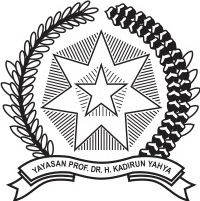 JUDUL TUGAS AKHIR DALAM BAHASA INDONESIADITULIS SECARA SIMETRIS(Studi Kasus: Tempat Penelitian Tugas Akhir -- jika ada, optional, hapus baris ini apabila judul tugas akhir tidak memuat studi kasus)TUGAS AKHIR         Disusun oleh:Nama		: Ditulis Tanpa GelarNPM 		: 0000000000Program Studi		: FAKULTAS SAINS DAN TEKNOLOGIUNIVERSITAS PEMBANGUNAN PANCA BUDIMEDAN2019JUDUL TUGAS AKHIR DALAM BAHASA INDONESIADITULIS SECARA SIMETRIS(Studi Kasus: Tempat Penelitian Tugas Akhir-jika ada, opsional)TUGAS AKHIRDisusun dan Diajukan sebagai Salah Satu Syarat Menempuh Ujian AkhirMemperoleh Gelar Ahli Madya  pada Fakultas Sains dan Teknologi Universitas Pembangunan Panca Budi Medan Disusun oleh:Nama		 :  xxxxxxxxxxxxxxx NPM 		 : 0000Program Studi 	 : FAKULTAS SAINS DAN TEKNOLOGIUNIVERSITAS PEMBANGUNAN PANCA BUDIMEDAN2019HALAMAN PENGESAHANJUDUL TUGAS AKHIR DALAM BAHASA INDONESIADITULIS SECARA SIMETRISDipersiapkan dan Disusun olehNama Mahasiswa Tanpa GelarNPMTelah Diujikan dan Dipertahankan dalam Sidang Ujian Meja Hijau
Program Studi Diploma III Teknik Komputer 
Fakultas Sains dan Teknologi Universitas Pembangunan Panca Budi Medan
pada hari NamaHari, tanggal ujian meja hijau		Dosen Pembimbing		Nama  PembimbingNIDN. 0	Tugas akhir ini telah diterima sebagai salah satu persyaratanuntuk memperoleh gelar Ahli Madya KomputerMedan, tanggal ujian meja hijau
    Dekan Fakultas Sains dan Teknologi	Ketua Program Studi     Nama Dekan                                                                   Nama KaprodiHALAMAN PERNYATAAN Yang bertanda tangan dibawah ini:Dengan ini menyatakan bahwa tugas akhir:Belum pernah diajukan untuk diuji sebagai persyaratan untuk memperoleh gelar akademik pada berbagai tingkatan di universitas/perguruan tinggi manapun. Tidak ada bagian dalam Tugas Akhir ini yang pernah dipublikasikan oleh pihak lain, kecuali bagian yang digunakan sebagai referensi, berdasarkan kaidah penulisan ilmiah yang benar.Apabila dikemudian hari ternyata laporan tugas akhir yang saya tulis terbukti hasil saduran/plagiat, maka saya akan bersedia menanggung segala resiko yang akan saya terima.Demikian pernyataan ini dibuat dengan sebenar-benarnya.Medan, 12 September 2018 Yang menyatakan,Meterai AsliRp 6.000
Nama Mahasiswa NPM. .........................KATA PENGANTARBagian ini berisi pernyataan resmi yang ingin disampaikan oleh penulis kepada pihak lain, misalnya ucapan terima kasih kepada Tim Dosen Pembimbing, Tim Dosen Penguji, dan semua pihak yang terkait dalam penyelesaian Tugas Akhir termasuk orang tua dan penyandang dana. Nama harus ditulis secara lengkap termasuk gelar akademik dan harus dihindari ucapan terima kasih kepada pihak yang tidak terkait. Bahasa yang digunakan harus mengikuti kaidah bahasa Indonesia yang baku. Bagian ini tidak perlu dituliskan hal-hal yang bersifat ilmiah. Kata Pengantar diakhiri dengan mencantumkan kota dan tanggal penulisan diikuti di bawahnya dengan kata “Penulis” tanpa perlu menyebutkan nama dan tanda tangan.Medan, tanggal bulan tahunPenulisDAFTAR ISIHALAMAN PENGESAHAN	iHALAMAN PERNYATAAN	iiKATA PENGANTAR	iiiDAFTAR ISI	ivDAFTAR TABEL	vDAFTAR GAMBAR	viINTISARI	viiBAB I  PENDAHULUAN	11.1.	Latar Belakang	11.2.	Rumusan Masalah	11.3.	Batasan Masalah	21.4.	Tujuan Penelitian	21.5.	Manfaat Penelitian	21.6 Sistematika Penulisan	3BAB II LANDASAN TEORI	42.1.	Landasan Teori	4BAB III PERANCANGAN	73.1.	Bahan/Data	73.2.	Peralatan	83.3.	Prosedur dan Pengumpulan Data	8BAB IV IMPLEMENTASI DAN PEMBAHASAN	94.1	Implementasi dan Uji Coba Sistem	94.2 Pembahasan	9BAB V PENUTUP	115.1. Kesimpulan	115.2.	Saran	11DAFTAR PUSTAKA	12LAMPIRAN	13DAFTAR TABELTabel 2.1. Data mahasiswa	4Tabel 2.2. Biodata pegawai	5Tabel 2.2. Biodata pegawai (Lanjutan)	5DAFTAR GAMBARGambar 2.1. Logo warna UNPAB	4Gambar 2.2. Logo grayscale UNPAB	5Gambar 2.3 Styles	6INTISARIIntisari merupakan outline dari sebuah hasil penelitian/karya ilmiah/naskah resmi yang memerlukan deskripsi secara singkat. Intisari disusun dengan kalimat yang singkat, jelas, runtut, dan sistematis dan dapat menggambarkan isi laporan secara keseluruhan. Intisari disusun dalam bahasa Indonesia, disusun menjadi 3 alinea, tidak lebih dari 1 halaman, berkisar antara 150-250 kata, diketik dengan jarak 1 spasi. Intisari Tugas Akhir memuat apa dan mengapa penelitian dikerjakan, bagaimana dikerjakan, dan apa hasil penting yang diperoleh dari penelitian. Di bagian bawah intisari dituliskan kata-kata kunci, bisa berupa kata-kata penting dalam intisari atau kata yang sering muncul, berjumlah minimal 3 (tiga) dan maksimal 5 (lima) kata.Kata kunci: satu, dua, tiga, empat, limaBAB I 
PENDAHULUANLatar BelakangBagian ini memuat penjelasan tentang fenomena umum yang terjadi dan kemudian dipersempit mengarah ke permasalahan yang akan diteliti atau dibahas. Latar belakang masalah merupakan uraian yang komprehensif mengenai pentingnya permasalahan tersebut diangkat menjadi topik penelitian/projek ditinjau dari aspek praktis maupun kontribusi ilmiah secara teoritis. Penulisan latar belakang masalah disajikan dalam bentuk uraian yang secara kronologis diarahkan untuk langsung menuju rumusan masalah. Dalam latar belakang masalah dimasukkan beberapa uraian singkat minimal 3 penelitian terdahulu yang relevan, yang dapat memperkuat alasan atau motivasi mengapa perlu diadakan penelitian seperti yang mahasiswa ajukan.Rumusan MasalahBagian ini memuat penjelasan tentang permasalahan sehingga memerlukan solusi penelitian. Permasalahan yang diuraikan dalam latar belakang masalah dirumuskan kembali secara tegas dan jelas dalam bentuk poin-poin yang terinci yang berisi masalah-masalah yang akan dikaji pada penelitian.Bagaimana……?Berapa tingkat akurasi……?Faktor apa……?Batasan MasalahBerbekal dari rumusan masalah, ruang lingkupnya meliputi:Batasan-batasan permasalahan yang akan dicari solusinya dengan penelitian yang akan dilakukanUraian yang menjelaskan kompleksitas atau linkgup objek yang diteliti.Deskripsi pekerjaan yang akan dilakukan seperti: variabel, kriteria, ciri, cara pengujian, metode, model dan lain lain. Tujuan PenelitianBagian ini memuat penjelasan secara spesifik:Solusi yang ditawarkan untuk menangani permasalahan yang dihadapiHal-hal yang ingin dicapai melalui kegiatan penelitian yang akan dilakukanManfaat PenelitianBagian ini memuat penjelasan tentang:Manfaat atau kegunaan hasil penelitian bagi kepentingan pengembangan iptek, pertimbangan dalam pengambil kebijakan, kepentingan profesi maupun masyarakat pada umumnya.Manfaat yang dapat dirasakan oleh perusahaan/pemakai apabila hasil penelitian tersebut diterapkan di perusahaan1.6 Sistematika PenulisanKeterangan masing masing isi bab secara ringkas. Gambaran umum tiap bab akan diterangkan pada subbab ini, dengan cara deskriptif, bukan dalam bentuk daftar. Jangan pindahkan daftar isi ke sini.BAB II
LANDASAN TEORILandasan TeoriPada Bab ini akan diuraikan teori-teori yang mendasari pembahasan secara detail, dapat berupa definisi -definisi atau model yang mencerminkan aplikasi keilmuan sebagai penunjang.  Landasan teori dapat berbentuk uraian kualitatif, model matematis, atau tools yang langsung berkaitan dengan permasalahan yang diteliti. Sumber teori yang dirujuk pada bagian ini harus dicantumkan dalam kalimat atau pernyataan yang diacu dan dicantumkan dalam Daftar Pustaka.Uraian teori yang memerlukan data pendukung dalam bentuk tabel ataupun gambar, format penulisan nama tabel dan gambar disajikan seperti contoh Tabel 2.1 dan Gambar 2.1. Nomor urut tabel dan gambar disesuaikan dengan nomor bab, diikuti dengan nomor urut dari tabel atau gambar.Tabel 2.1. Data mahasiswa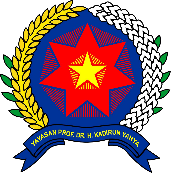 Gambar 2.1. Logo warna UNPABSumber: …………….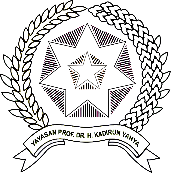 Gambar 2.2. Logo grayscale UNPABSumber: …………….Jika dalam penyajian data dalam bentuk tabel memiliki panjang hingga melebihi lembar yang ada, maka tabel pada lembar berikutnya diberi nama dengan format seperti contoh Tabel 2.2. Tabel 2.2. Biodata pegawaiTabel 2.2. Biodata pegawai (Lanjutan)2.3 Judul Landasan Teori Didalam pembuatan laporan tugas akhir ini sudah didefenisikan dalam Style sehingga mempermudah mahasiswa dalam penulisan laporan. 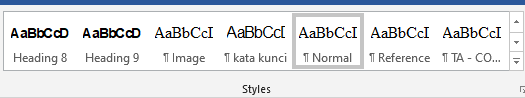 Gambar 2.3 StylesBeberapa style yang telah didefensisikan diantaranya:Caption-Gambar, digunakan untuk memberikan styles pada nama gambarCaption-tabel, digunakan untuk memberikan styles pada tabelHeading 1, digunakan untuk judul babHeading 2, digunakan untuk sub judul babHeading 3, digunakan untuk sub sub judul Kata kunci : digunakan untuk kata kunci pada intisariNormal : digunakan untuk paragraf tulisanImage : digunakan untuk style gambar. BAB III
PERANCANGANBab ini berisikan penjelasan mengenai bahan, metode, dan proses pada pembuatan suatu objek proyek tugas akhir. Mahasiswa dalam pembuatan tugas akhir ini harus dapat menunjukkan hubungan yang jelas antara masalah yang dibahas dengan teknologi yang diterapkan yang memuat detil prosedur rancangan atau modifikasi dan sebagainya. Bab ini berisikan penjelasan mengenai bahan, metode dan proses pada pembuatan suatu objek tugas akhir.  Mahasiswa harus dapat menunjukkan hubungan yang jelas antara masalah yang dibahas dengan metode yang digunakan/teknologi yang diterapkan. Perancangan ini memuat detail proses bisnis/prosedur rancangan atau modifikasi dan sebagainya. Bab ini juga menguraikan tentang gambaran perancangan project, misalnya gambaran umum rancangan project yang akan dibangun, gambaran umum produk, serta data yang dipergunakan untuk memecahkan masalah-masalah yang dihadapi yang berkaitan dengan implementasi project. Bahan/DataSemua bahan/data yang digunakan dikelompokkan sesuai dengan fungsinya berdasarkan kebutuhan analisis dan teknis.PeralatanSemua peralatan yang digunakan untuk menjalankan penelitian harus disebutkan dan diuraikan dengan jelas dan apabila perlu (terutama peralatan yang dirancang khusus) dapat disertai dengan bagan dan keterangan secukupnya. Untuk instrumentasi khusus merk dan tipe/spesifikasi peralatan harus dicantumkan, sedangkan kondisi pengoperasian disajikan pada bagian lain yang sesuai.Prosedur dan Pengumpulan DataBagian ini memuat penjelasan secara lengkap dan terinci tentang cara-cara yang digunakan dalam proses pengumpulan data untuk jenis data yang diperlukan. Misalnya melalui observasi, wawancara, eksperimen, atau penyebaran angket. Jika metode penyebaran angket digunakan, maka blangko angket harus dilampirkan dalam proposal. Untuk setiap metode pengumpulan data, harus dijelaskan tentang jenis data yang dikumpulkan dengan metode-metode yang terkait. Bagian ini juga memuat penjelasan secara lengkap dan terinci tentang jenis data yang diperlukan untuk analisis dalam pembahasan.BAB IV
IMPLEMENTASI DAN PEMBAHASANImplementasi dan Uji Coba SistemBagian ini berisi penjelasan tentang lingkungan implemetasi (OS, perangkat keras dan bahasa pemrograman yang digunakan), Instalasi sistem atau pembuatan produk, model sistem atau hasil akhir produk dan hasil pengujian (testing). Hal hal yang perlu ditunjukkan pada bagian ini adalah:Implementasi (potongan program pokok) yang dirancang sesuai dengan algoritma atau flowchart di bab IIIUntuk pembuatan alat, ditampilkan foto alat hasil rakitan.Hasil uji coba merupakan inti penelitian yang sesuai dengan implementasi Pembuktian tentang hasil uji coba dapat dilakukan dengan manual /tool yang ada4.2 PembahasanPembahasan ini berisi kajian/bahasan tentang hasil penelitian dan dikaitkan dengan penelitian lain/tinjauan pustaka4.3 Sub judul lainnyaBAB V
PENUTUP5.1. KesimpulanKesimpulan memuat secara singkat dan jelas tentang hasil penelitian yang diperoleh sesuai dengan tujuan penelitian. Kesimpulan didasarkan atas pengujian dan analisis yang dilakukan di dalam proses penelitian. Kesimpulan harus memiliki korelasi dengan rumusan masalah.SaranSaran digunakan untuk menyampaikan masalah yang dimungkinkan untuk penelitian lebih lanjut. Saran berisi hal-hal yang diperlukan dalam rangka pengembangan topik tugas akhir selanjutnya maupun perbaikan yang harus dilakukan sesuai dengan kesimpulan yang didapatkan.DAFTAR PUSTAKAPUSTAKA BUKUNama pengarang, tahun penerbitan, judul, edisi (jika perlu), jilid (jika perlu), nama penerbit, kota penerbitEC Council, 2010, Ethical Hacking & Countermeasures Web Application & Data, EC-Council Press, Clifton ParkPUSTAKA MAJALAH, JURNAL ILMIAH ATAU PROSIDINGNama penulis, tahun penerbitan, judul, nama majalah/jurnal ilmiah/ prosiding, edisi (jika perlu), nama penerbit, kota penerbitLubis, A.; Siahaan, A.P.U, 2016, WLAN Penetration Examination of the Universitas Pembangunan Panca Budi, International Journal of Engineering Trends and Technology (IJETT), ISSN: 2349-0918, Vol. 37 Issue.3 July, 2016PUSTAKA LAPORAN PENELITIANNama peneliti, tahun, judul, jenis penelitian, nama lembaga, kotaKurniawan, M. P., 2011, Teknologi Motion Capture dengan Multi Kamera pada Pembuatan Animasi 3D, Skirpis, S1Sistem Komputer, Universitas Pembangunan Panca Budi, MedanPUSTAKA ELEKTRONIKNama penulis, tanggal akses, judul artikel, alamat URL secara lengkap. Publikasi di web selain e-book, e-journal, dan e-proceeding tidak diperbolehkan untuk dijadikan rujukan penelitian ilmiahWichers, D.;William, J.;Stock, A.V.D, 20 November 2016, OWASP Top 10 - 2013 The Ten Most Critical Web Application Security Risks, https://www.owasp.org/images/f/f8/OWASP_Top_10_-_2013.pdfLAMPIRANLampiran dalam bentuk berisi:Kode program (softcopy)Cara menggunakan aplikasi/manual program (softcopy)Copy Kartu Bimbingan.Copy Surat Pengantar Survey/pengambilan data dan surat keterangan hasil uji coba tempat kerja praktik.Bio data penulisBIODATA PENULISNama:..........................NPM:..........................Program Studi:Teknik KomputerJudul:..........................Pembimbing:..........................NoNIM Nama MahasiswaKonsentrasi111.11.0001Mahasiswa 1Konsentrasi 1211.11.0002Mahasiswa 2Konsentrasi 2NoNIPNama PegawaiGolongan111.11.0001Nama Pegawai 1IIA211.11.0001Nama Pegawai 2IIB……………………9911.11.0099Nama Pegawai 3IIIBNoNIPNama PegawiGolongan10011.11.0100Nama Pegawai 100IIIA10111.11.0101Nama Pegawai 101IIIAData PenulisNama:.............................Tempat/Tgl Lahir:Medan, 21 Januari 1991Alamat:Jln. Sultan Agung 2 Gg. Perintis 1 No. 09 Kec. Medan Denai Bandar LampungHP:............................Email:dedi.irawan@yahoo.comPendidikan Formal2008-2011:Teknik Komputer, Fakultas Sains dan Teknologi, Universitas Pembangunan Panca Budi2005-2008:SMA...........................2002-2005:SMP.........................1996-2002:SD...................Pendidikan Non Formal2009-2010:Oracle Certified DBA2011-2011:Cisco Certified Network Associate (CCNA)Pengalaman Organisasi2009-2010:Ketua Unit Kegiatan Mahasiswa Islam